Petersburg Medical Center Foundation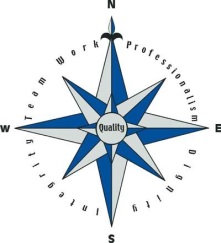 103 Fram Street					                 	     Phone:  907-772-4291 PO Box 589							         Fax:  907-772-3085 Petersburg, AK  99833BOARD MEETINGAugust 21, 201711:00 AM- CEO’s Office at Petersburg Medical CenterThis is an open meeting and the public is invited to attend.AGENDA1. CALL TO ORDER2. DETERMIN A QUORUM3. APROVAL OF THE AGENDA									       ACTION4. APPROVAL OF THE MINUTES							                   ACTIONRecommendation: Approve the minutes from June 12, 20175. APPROVAL OF THE ACCOUNTING REPORT						       ACTIONRecommendation: Approve the financial report ending June 30, 2017, and FY 2018 July 31, 2017.6. ADMINISTRATIVE REPORTSarah Holmgrain, secretary/treasurer, will give the Board an update.  7. OLD BUSINESS7.1 Paddle Battle							                  INFORMATION7.2 Clay Pigeon Fundraiser							           DISCUSSION	The Foundation Board desires to provide a graduating senior with a scholarship for continuing their education after high school.  The Board needs to review the applicants and pick a recipient.Recommended motion: Recess to executive session for matters the immediate knowledge of which would clearly have an adverse effect upon the finances of the Foundation, more specifically scholarship application consideration. This executive session is appropriate under AS 44.62.310.7.3 High School Scholarship							       ACTIONThe Foundation Board desires to again award a senior from Petersburg High School with a scholarship for continuing their education after high school in 2017. Recommendation: Approve $		 scholarship. 8. NEW BUSINESS		8.1 Executive Session- Norma J. Tenfjord Education Scholarships	           DISCUSSION The Foundation Board desires to maintain a high standard of care and align with its purpose to “…To enhance the quality of hospital improvements and other financial assistance to the hospital, to its employees, and to its patients. To establish a scholarship fund. To attract potential physician and other health-care providers to Petersburg, Alaska.” The Board needs to review three (3) scholarship applicants.Recommended motion: Recess to executive session for matters the immediate knowledge of which would clearly have an adverse effect upon the finances of the Foundation, more specifically scholarship application consideration. This executive session is appropriate under AS 44.62.310.		8.2 Scholarship/Loan Award							       ACTIONRecommended motion: Approve 				 for the scholarship in the amount of $ 			 scholarship.9. ADDITIONAL COMMENTS FROM COMMITTEE MEMBERS10. SUGGESTIONS/FUTURE AGENDA ITEMS11. NEXT MEETING: 				11. ADJOURNMENT